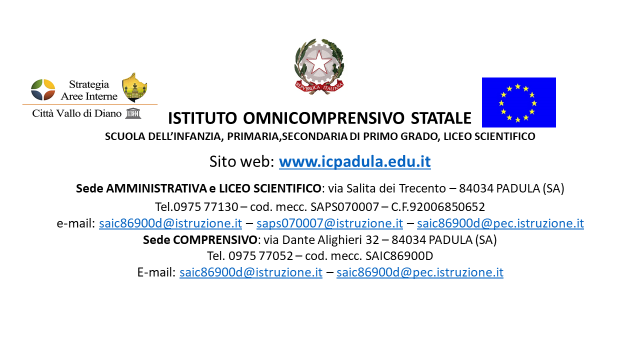 LICEO SCIENTIFICO PISACANE DI PADULAProposta di adozione del testo di _____________________________________________________Classe ____, sez. _____ - A.S. 2020/21L'insegnante _____________________________________________________________________docente di _______________________________________________________________________nell_ class_  __________ sez. _________, per l'A.S. 2019/20.Propone al Collegio dei Docenti l'adozione del sottoelencato testo:	Autore:	___________________________________________________________________	Titolo:		___________________________________________________________________	Editore:	___________________________________________________________________	Prezzo (aggiornato al _____________) €.___________________.	ISBN:____________________________Giustifica la proposta con le seguenti motivazioni:   _____________________________________________________________________________________________________________________________________________________________________________________________________________________________________________________________________________________________________________________________________________________________________________________________________________________________________________________________________________________________________________________________________________________________________________________________________________________________________________________________________________________________________________________________________________________________________________________________________________________________________________________________________________________________________________________________________________________________________________________________________________________________________________________________________________________________________________________________________________________________________________________________________________________________________________________________________________________________________________________________________________________________________________________________________________________________________________________________________________________________________________________________________________________________________________________________________________________________________________________________________________________________________________________________________________________________________________________________________________________________________________________________________________________________________________________________________________________________________________________________________________________,___________                                                                      Firma docente______________________